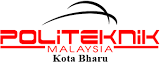 Pemohon diminta mengisi kuantiti dipohon sahaja. Permohonan cenderamata dan kuantiti yang diluluskan oleh Pengarah/Timbalan Pengarah namun akan disemak oleh UKK mengikut kepada stok yang ada (2 unit item sahaja untuk setiap set cenderamata yang diminta). Sila berhubung dengan Unit Komunikasi dan Hubungan Korporat di talian 117 untuk maklumat lanjut.KEGUNAAN UNIT KOMUNIKASI DAN HUBUNGAN KORPORATTarikh Diserahkan : ……………………………………………………………… (Tandatangan & Cop) Pengarah/Timbalan Pengarah Politeknik Kota BharuPROSES KERJA DAN CARTA ALIRMEMOHON CENDERAMATA UNIT KOMUNIKASI & HUBUNGAN KORPORAT POLITEKNIK KOTA BHARUTarikh:Nama /Jawatan Pemohon:Jabatan/Unit:Nama Program / Aktiviti:Tarikh Program:Bilangan VIP/Tetamu:BIL.JENIS CENDERAMATAKUANTITI DIPOHON1.Non-Woven Bag2.Note Book3.Tumbler4.Pen5.Manicure Set                                                                                                      JUMLAH                                                                                                      JUMLAHBIL.JENIS CENDERAMATAKUANTITI DIPOHON1.Non-Woven Bag2.Note Book3.Tumbler4.Pen5.Manicure Set                                                                                                   JUMLAH                                                                                                   JUMLAHCARTA ALIRCARTA ALIRPROSES KERJAYAMULAIsi Borang Permohonan Cenderamata dan hantar ke Unit Komunikasi dan Hubungan Korporat untuk proses kelulusan (yang telah diluluskan oleh Pengarah/Timb. Pengarah Akademik @ Sokongan Akademik)Permohonan perlu disertakan dengan Kertas Kerja/Memo Perhubungan.Permohonan hendaklah dibuat tiga hari awal dari tarikh projek/aktiviti.Borang permohonan boleh diperolehi dari muat turun dari laman web Politeknik Kota BharuTAmbil Cenderamata Korporat setelah permohonan diluluskanPengarah/Timbalan Pengarah menentukan Bilangan Cenderamata Korporat yang akan diberikan.Cenderamata boleh diambil 3 hari sebelum tarikh program / aktivitiKecuali diatas budi bicara Pengarah/Timb. Pengarah @Ketua Unit Komunikasi dan Hubungan Korporat.IAmbil Cenderamata Korporat setelah permohonan diluluskanPengarah/Timbalan Pengarah menentukan Bilangan Cenderamata Korporat yang akan diberikan.Cenderamata boleh diambil 3 hari sebelum tarikh program / aktivitiKecuali diatas budi bicara Pengarah/Timb. Pengarah @Ketua Unit Komunikasi dan Hubungan Korporat.DAmbil Cenderamata Korporat setelah permohonan diluluskanPengarah/Timbalan Pengarah menentukan Bilangan Cenderamata Korporat yang akan diberikan.Cenderamata boleh diambil 3 hari sebelum tarikh program / aktivitiKecuali diatas budi bicara Pengarah/Timb. Pengarah @Ketua Unit Komunikasi dan Hubungan Korporat.AAmbil Cenderamata Korporat setelah permohonan diluluskanPengarah/Timbalan Pengarah menentukan Bilangan Cenderamata Korporat yang akan diberikan.Cenderamata boleh diambil 3 hari sebelum tarikh program / aktivitiKecuali diatas budi bicara Pengarah/Timb. Pengarah @Ketua Unit Komunikasi dan Hubungan Korporat.KAmbil Cenderamata Korporat setelah permohonan diluluskanPengarah/Timbalan Pengarah menentukan Bilangan Cenderamata Korporat yang akan diberikan.Cenderamata boleh diambil 3 hari sebelum tarikh program / aktivitiKecuali diatas budi bicara Pengarah/Timb. Pengarah @Ketua Unit Komunikasi dan Hubungan Korporat.Sediakan laporan ringkas berserta gambar program untuk tujuan rekod & penerbitan Buku Laporan Tahunan.- Format laporan boleh diperolehi dari Unit Komunikasi                                  dan Hubungan KorporatTAMATGARIS PANDUAN PERMOHONAN CENDERAMATA KORPORATGARIS PANDUAN PERMOHONAN CENDERAMATA KORPORATSelaras dengan Arahan Pengurusan Berhemat, Cenderamata Korporat hanya akan diluluskan kepada:Perasmi / tetamu khas majlis rasmi universiti yang dijemput dari luarKetua delegasi sesuatu lawatan kerja / rasmi daripada organisasi luarLawatan kerja rasmi staf atau pelajar ke organisasi luarPenceramah jemputan,     ahli panel forum (yang     tidak berbayar /        honorarium)Cenderamata Korporat tidak   akan diluluskan sekiranya:Penceramah / ahli panel forum telah dibayar honorarium / cenderamataProgram / aktiviti yang telah diperuntukan bajet cenderamataPenceramah / ahli panel forum merupakan staf / pelajar dalamanProgram / aktiviti yang lambat membuat permohonan / tidak mengikut prosedur / tidak bersesuaian dengan program